退去届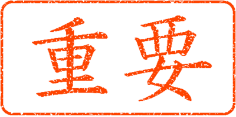 ２０　　年　　　月　　　日お電話での退去連絡は【仮受付】となります。必ず【退去届】のご提出をお願いいたします。退去届の未着・未提出によるトラブルの責任は負いかねますので十分ご注意ください。退去立会日　２０　　年　　　月　　　日（　　曜日）（午前・午後　　　時　　　分）◎下記営業時間内の立会日設定をお願いいたします。尚、ご希望の日時にお伺いできない場合もございますので予めご了承ください。店休日　　日曜日・祝祭日・水曜日営業時間　　平日　９時～１８時　土曜　１０時～１７時◆敷金清算後、残高があった場合の返金口座※その他、破損箇所・お気づきの点などございましたらご記入ください。退去に関する事項◆解約通知は必ず１か月前までにご連絡ください。◆退去日までにしていただくこと退去届のご提出をメール・ご来店・ＦＡＸ・郵送等でお願いいたします。電気・水道・ガスは退去日に合わせて停止・閉栓の手続きをお願いいたします。※貸主及び管理会社では解約・変更手続きは行いませんのでご注意ください。中部電力　長野営業所　ＴＥＬ　０１２０－９２１―６９１シーデーシー情報システム（株）　ＴＥＬ　０２６－２４４－３２３２火災・家財保険等の解約・異動のお手続きをお願いいたします。※e-net少額短期保険解約専用ダイヤル　０１２０－９５４－８５５光インターネットをご使用中のお客様は、早期のインターネット解約予約のご連絡にご協力をお願いいたします。現入居者様の解約連絡がNTTに未到着の間は、次の入居者様のお申込みができません。※【退去日の約3か月前から解約予約が可能です】早期のインターネット解約予約のご連絡にご協力をお願いいたします。※インターネット使い放題物件の解約連絡先　ＮＴＴ東日本　０１２０－１１６－１１６◆退去立会いについて退去の立会いは原則【室内の荷物の拠出完了後】にお願いしております。退居に伴い出るゴミ・廃棄物等は各自責任を持って処分をお願いいたします。※退去後に残置物がある場合、別途処分料をご請求させていただく場合がございます。◆退去時にご用意いただくもの物件の鍵【作製された合鍵もすべてご返却ください】※入居時にお渡しした鍵すべてをお戻し頂けない場合は鍵の交換費用を頂戴いたします。◆借主負担区分について室内クリーニング費用※費用目安　１ＲＯＯＭ　３５，０００円、以後１室増えるごとに概ね＋１０，０００円借主の故意・過失による損傷がある場合は、その補修・原状回復費用※借主負担分はお預かり敷金より充当いたしますが、敷金を上回る原状回復費用が発生した場合、別途補修費用をご請求させていただく場合がございます。◆その他業者による荷物・ゴミ処理・事前見積もりをご希望の方は別途お問合せください。※事前見積り…お部屋の状況により目安金額しかお出しできない場合がございます。氏名物件名〒〒〒連絡先電話番号電話番号電話番号連絡先請求書送付先
メールアドレス請求書送付先
メールアドレス請求書送付先
メールアドレス移転先住所※より早急なご返金対応のため、敷金清算書はメールにてご送信させて頂いております。郵送による精算書送付をご希望の方のみ、転居先住所のご記入をお願いいたします。〒※より早急なご返金対応のため、敷金清算書はメールにてご送信させて頂いております。郵送による精算書送付をご希望の方のみ、転居先住所のご記入をお願いいたします。〒※より早急なご返金対応のため、敷金清算書はメールにてご送信させて頂いております。郵送による精算書送付をご希望の方のみ、転居先住所のご記入をお願いいたします。〒預かり敷金額駐車区画番号銀行名支店名口座種別普通・当座口座番号口座名義人（フリガナ）連絡先（株）ハウスメイト・イズミTEL　０２６－２２３－５７００連絡先（株）ハウスメイト・イズミmail　house-mt@house-mt.com受付時間平日（水曜日を除く）９：００～１８：００土曜日　　　　　　　１０：００～１７：００平日（水曜日を除く）９：００～１８：００土曜日　　　　　　　１０：００～１７：００